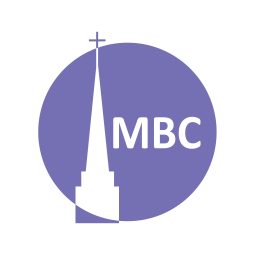 REVIEW: 2 TimothyCONTEXT:  Paul is in prison (either the end of Acts or a subsequent imprisonment). Things do not look good. In the Empire, to be imprisoned was a shameful thing; yet to be imprisoned for following Jesus was not shameful but to be like Jesus. Nevertheless, it did force Paul’s protégé with a dilemma. Paul encouraged Timothy to persevere in the Gospel (including visiting him) and to deal with false teachers before he came. We’ll address the first today. FIRST, A.M. SERMON RECAP (Hebrews, Jason Betchel)As we’ve journeyed through Hebrew how has it been proven that Jesus is a better mediator of a better covenant than the old?How is Jesus better?What has been your personal experience of this and how might we used this in evangelism?What does the world think is better and how is Jesus their only answer?READ: 2 Ti 1:3–18QUESTIONS: vv. 15–18V. 3a- How do we see that Paul loved Timothy? How is prayer one of the great signs of love?Do you have someone you are mentoring/discipling/witnessing to?V. 5- Reminiscent of Dt 6:7 and Jo 1:3, what roles did these two women have in Timothy’s faith journey? Can you think of similar examples today?v.v. 6- “fanning into flames”- How must gifts be used and encouraged or else they lie dormant? When was this gift affirmed in Timothy (v. 6; 1 Ti 4:14) and how does God use such affirmation? How can shame lead to neglecting gifts?V. 7- If believers have the Holy Spirit, Jesus promise from Mt 28, should we have boldness or corwardice?What is a stigma?V. 8- In Roman times, to be imprisoned carried the stigma of wrong doing. Do you think this holds today; what about if we were imprisoned for Jesus in our present culture?What stigma is there today, if not imprisonment, in following Jesus?Like 3:10, Paul wants Timothy to follow his example.In Paul’s day, and in many places today, cultures exists along the honour/shame divide (others include right/wrong and fear/power). Which best describes our present culture? What does it mean to have honour or shame? How can the Gospel relate to the honour/shame model?Vv. 8–10- Like Ro 1:16, why is Paul not ashamed of the Gospel (and why shouldn’t we)?Here he recounts what the Gospel is. How are these cosmic and exalted truths alone encouraging?V. 11- What is the difference between Paul’s various callings?V. 12a- Why does association with the Gospel produce suffering?V. 12b- (A song is based off of this verse) Why is Paul, and why aren’t we to be ashamed of the Gospel? Where does confidence comes from in the face of such opposition?V. 13- How does “sound words” form the basis for faithful discipleship?v. 14- What was entrusted to Timothy and how was He to guard it? What does this look like?Thinking of shame/honour, how do the two groups contrast in vv. 15–18?Whose example did Paul want Timothy to follow? And us? (4:21) NEXT TIME:  November 24, 2 Pe 2:12–22, False Teachers